 Nr.35501   din data de 12 decembrie  2022M I N U T Aședinței de îndată  a Consiliului Local al Municipiului Dej  încheiată azi, 9 decembrie 2022, convocată în conformitate cu prevederile art. 133, alin. (2) și 134 alin (1) și (2)  din Ordonanța de Urgență Nr. 57/2019, conform Dispoziției Primarului Nr. 1.505 din data de9 decembrie  2022,		         Lucrările se vor desfășura on-line, cu următoareaORDINE DE ZI:      1.Proiect de hotărâre  privind  participarea Municipiului Dej la implementarea proiectului “ Velo Apuseni – Amenajare trasee cicloturistice în munții Apuseni, pe zona Județelor Bihor, Cluj și Alba” din investiția 1.4” Implementarea a 3000 Km de trasee cicloturistice la nivel național” finanțay din P.N.R.R.,Compinenta 11- Turism și culturăLa ședință sunt prezenți 15 consilieri, domnul Primar Morar Costan, doamnul jurist Horațiu Alexandru Iosip .Ședința publică este condusă de domnul consilier Stan Daniel, ședința fiind legal constituită. Consilierii au fost convocați prin Adresa Nr.35372  din data de 9 decembrie 2022.Lipsesc motivat: Buburuz Simion Florin, Feier Iuliu Ioan, Haitonic Teodora Stela și Meșter Maria Alina.Președintele de ședință, domnul consilier Stan Daniel supune spre aprobare:  Ordinea de zi a ședinței de îndată din data de 9 decembrie 2022, care este votată  cu 14 voturi  ”pentru”.În cadrul ședinței s-au aprobat :H O T Ă R Â R E A  Nr.  148din data de 8 decembrie 2022privind  participarea Municipiului Dej la implementarea proiectului “ Velo Apuseni – Amenajare trasee cicloturistice în munții Apuseni, pe zona Județelor Bihor, Cluj și Alba” din investiția 1.4” Implementarea a 3000 Km de trasee cicloturistice la nivel național” finanțay din P.N.R.R.,Compinenta 11- Turism și culturăVotat  cu 14 voturi ”pentru”1 abținere Itu MIrcea Vasile.În conformitate cu dispozițiile art. 11 din Legea Nr. 52/2003 privind transparența decizională în administrația publică, republicată, cu modificările și completările ulterioare, minuta se publică la sediul și pe site-ul Primăriei Municipiului Dej.          Președinte de ședință,                                  Secretar General al Municipiului Dej,                  Stan Daniel                                                      Jr. Pop Cristina           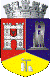 ROMÂNIAJUDEŢUL CLUJCONSILIUL LOCAL AL MUNICIPIULUI DEJStr. 1 Mai nr. 2, Tel.: 0264/211790*, Fax 0264/223260, E-mail: primaria@dej.ro 